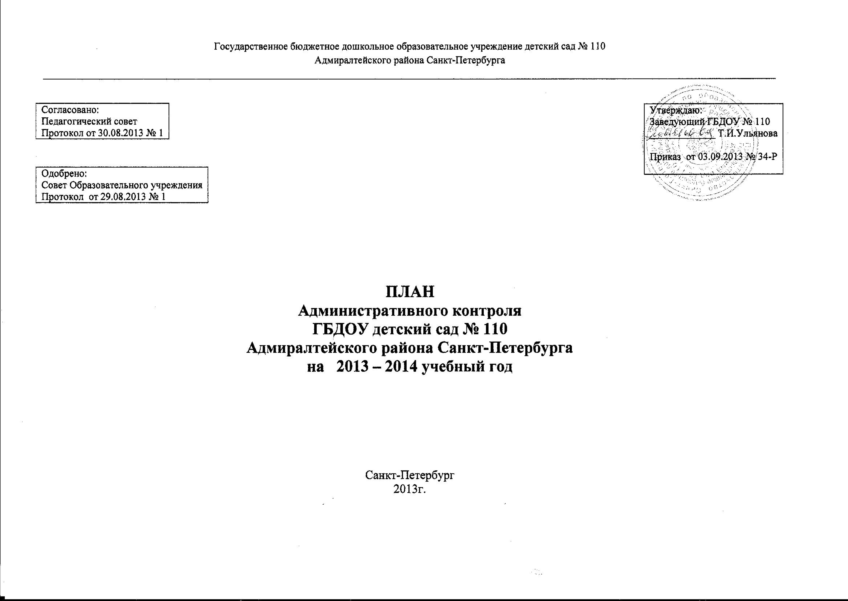 КОНТРОЛЬ  ЗА ВОСПИТАТЕЛЬНО-ОБРАЗОВАТЕЛЬНЫМ ПРОЦЕССОМВопросы постоянного контроля:Выполнение инструкций по охране жизни и здоровья детейРезультаты медицинского осмотра детейПосещаемостьСоблюдение режима дняОрганизация питанияПроведение оздоровительных мероприятий в режиме дняВыполнение санэпидрежима.Соблюдение здорового психологического климата в коллективеСИСТЕМА КОНТРОЛЯ В ГБДОУ НА 2013-2014 УЧЕБНЫЙ ГОДУсловные обозначения:                      Пр – предупредительный                            Т – тематический                                      Пп – педагогические проекты                 М – мониторинг                                      См – смотр-конкурс                                С - самоанализ                 П – персональный                                    О – оперативный                                    То – творческие отчетыАдминистративная и хозяйственная работамесяцформа контролятема контроляобъектобсуждениесрокответственныйотметка о выполнениисентябрьоктябрьПредупредительныйПодготовка к педсоветуВоспитателииндивидуальные беседы1-ая нед.сент.заведующий,сентябрьоктябрьПредупредительныйПодготовка к МПСВоспитатели  пед.час, индивидуальные беседысентябрьзаведующий,сентябрьоктябрьПредупредительныйОформление уголков для родителейВоспитателирабочее совещаниесентябрьзаведующий,сентябрьоктябрьПредупредительныйПодготовка к проведению родительских собранийвоспитателииндивидуально с каждой группойсентябрьзаведующий,сентябрьоктябрьПредупредительныйАдаптация новых детей в ГДОУвсе группыМПСсентябрьСт. медсестрасентябрьоктябрьТворческие отчетыКоординационное планирование работы педагогов-специалистовВоспитателирабочее совещание1-ая нед.сентзаведующий,сентябрьоктябрьТворческие отчетыГрафики работы специалистырабочее совещание1-ая нед.сентзаведующий,сентябрьоктябрьПредупредительныйПодготовка к осенним праздникампедагоги, педагоги-специалистырабочее совещание1-ая половина октябрязаведующий,сентябрьоктябрьПредупредительныйОрганизация двигательного режима в группахпедагоги и специалистырабочее совещаниевесь октябрьСт. медсестрасентябрьоктябрьПредупредительныйПодготовка к проведению родительских собранийвоспитатели, специалистыиндивидуально с каждой группойоктябрьзаведующий,сентябрьоктябрьПерсональный Формирование портфолио профессиональной деятельностиМаксимова Н.А.Дымченко А.С.индивидуальныеконсультацииоктябрьзаведующий,сентябрьоктябрьОперативныйОформление уголков для родителейвоспитателирабочее совещаниеконец  октябрязаведующий,ноябрьПредупредительныйПодготовка к дню открытых дверейвоспитателирабочее совещание1-ая нед.ноябрязаведующий,ноябрьПредупредительныйПодготовка к педсоветувсе педагогирабочее совещание1-ая нед.ноябрязаведующий,ноябрьПредупредительныйПланирование и проведение недели здоровьявсе педагогирабочее совещание1-ая нед.ноябрязаведующий,ноябрьПерсональныйПодготовка к педсоветуМаксимова Н.А.Дымченко А.С.Еремина Н.Н.индивидуальные обсужденияначало ноябрязаведующий,ноябрьПерсональныйПодготовка к семинаруБердникова И.Л.индивидуальные обсуждения2-ая пол. ноябрязаведующий,ноябрьТематический Организация предметно-развивающей  и игровой среды. 1 этап: для социально-личностного развития ребенка (ОО «Социализация», «Труд», «Безопасность») воспитателирабочее совещание1-ая неделя ноябрязаведующий,ноябрьВыставка-ярмаркаГде запрятан витаминвсе педагоги ГБДОУрабочее совещание1-ая неделя ноябрязаведующий,декабрьПредупредительныйОформление уголков для родителейвоспитатели, педагоги-специалистырабочее совещание1-ая пол. декабрязаведующий,декабрьПредупредительныйПодготовка к проведению круглого стола «Как спланировать семейный досуг с ребенком»воспитателииндивидуальные обсуждения1-ая неделя декабрязаведующий,декабрьПредупредительныйПодготовка к проведению дня открытых дверей Воспитателиспециалистиндивидуальные консультации1-ая пол. декабрязаведующий,декабрьПредупредительныйПодготовка к новогодним праздникамвоспитатели, специалистрабочее совещание1-яя нед. декабрязаведующий,декабрьПредупредительныйФормирование портфолио профессиональной деятельностивоспитателииндивидуальные консультации1-яя  пол. декабрязаведующий,Анкетадля родителей групп воспитатели групп рабочее совещаниевесь декабрьзаведующий,январьПредупредительныйПланирование и проведение недели здоровьявсе педагогирабочее совещание1-ая половина январязаведующий,январьВернисаж «Зимняя мини-олимпиада»воспитатели группрабочее совещание1-ая половина январязаведующий,январьТематический Организация предметно-развивающей и игровой среды. 2 этап:  для художественно-творческого развития ребенка (ОО «Музыка»воспитатели группрабочее совещание1-ая половина январязаведующий,февральПредупредительныйПодготовка к МППС воспитатели группрабочее совещаниефевральзаведующий,февральПредупредительныйПодготовка к «Богатырским забавам»воспитатели группрабочее совещание1-ая пол.февралязаведующий,февральПерсональныйПодготовка к проведению консультации для педагогов «Проектный метод в образовательном процессе ГБДОУ»воспитатели группиндивидуальные обсужденияфевральзаведующий,мартПредупредительныйПодготовка к праздничным мероприятиям к 8 мартавоспитатели группрабочее совещание1-ая неделя мартазаведующий,мартПредупредительныйОформление родительских уголковвоспитатели группрабочее совещание1-ая неделя мартазаведующий,мартПредупредительныйПодготовка к педсовету в форме ярмарки педагогических идей «Держите в порядке здоровье, ребятки»воспитатели группрабочее совещание, индивидуальные обсужденияпервая половина мартазаведующий,мартПредупредительныйПланирование и проведение недели здоровьявоспитатели группрабочее совещание1-ая неделя мартазаведующий,мартТематическийОрганизация предметно-развивающей и игровой среды. 3 этап:  для художественно-творческого развития ребенка (ОО «Здоровье», «Физическая культура») воспитатели группрабочее совещаниемартзаведующий,апрельПредупредительныйПодготовка к МППСвоспитатели группрабочее совещание1-ая пол.апрелязаведующий,апрельПредупредительныйПодготовка к весенним развлечениямвоспитатели групппед.час1-ая пол.апрелязаведующий,майПредупредительныйПодготовка к итоговому педсоветувоспитатели групппед.час,индивидуальныеконсультациимайзаведующий,майПодготовка к выпускным праздникамвоспитатели группрабочее совещание1-ая пол.маязаведующий,майТворческие отчетыПедагогические проектывоспитатели групппедсоветконецмаязаведующий,майСамоанализСамоанализы педагоговвоспитатели групппедсоветКонец маязаведующий,группысентябрьоктябрьноябрьдекабрьянварьфевральмартапрельмайГруппа раннего возрастаПр М ТоПр О СмПр Т ВПрПр ТПр ТПрПр То СМладшая группа с 2лет до 3 летПр М ТоПр О СмПр Т ВПрПр ТППр ТПрПр То С7.17.2Административная работаПриказы по основной деятельности, регламентирующие деятельность ГБДОУ № 110  в 2013 -2014 уч .г.КомплектованиеРодительская плата за содержание ребенка в ГДОУИнструктажипо ОТ,ПБ,ГОпо охране жизни и здоровья детейпри поступлении на работудругие,  со всеми категориями работниковконтроль  за  выполнением инструкцийЗаключение договоровмежду учредителем и учреждениемродительских договоровпоставщикамиПополнение пакета документов по ГО ЧСПодготовка  статотчета по форме 85-к, объемных показателей-правила внутреннего трудового распорядка.Изучение и проработка с коллективом нормативно-правовых документов вышестоящих организацийАнализ состояния документации воспитателей, муз.руководителя ,завхоза.медицинскойпосещаемостизаболеваемостипитания: объем закупок, снятие остатков, контроль  за выходом готовых блюд, 10-дневного менюрасходования бюджетных средстввыполнение сметыНаграждение сотрудниковпо итогам работык юбилейным датамРабота со службами по выполнению предписаний гос. службХОЗЯЙСТВЕННАЯ РАБОТАПровести  ремонтные работы: Косметический ремонт кладовых.косметический ремонт групп. косметический ремонт туалетных комнат  в группах . Приобретение:Мягкого инвентаряДетской мебелиНаглядного, дидактического материала и пособийОформлениепредметно- развивающей среды в группахметодического кабинетаПодготовка ДОУ к зимесохранение теплоресурсов (утепление окон и дверей).Организация новогодних утренников установка елкиобеспечение охраны жизни и здоровья детей, пожарной безопасностипополнение новогодних украшенийПодготовка ГБДОУ к летней оздоровительной кампаниипроведение субботниковприобретение игрового оборудованияобновление выносного оборудования ремонт пола и потолка на пищеблоке,В течении годаавг - сентв соотв с графикомСентябрьДекабрьянварьв течение годадекабрьв течение годав течение годапо мере финансированияв течение годадекабрь 2013по мере финансированияПо мере финансированияоктябрьдекабрьдо 30.05.14.Зав ГБДОУзав. ГБДОУзав .ГБДОУЗав, отв. по  ОТ, ПБ, ГОзав. ГБДОУзав. ГБДОУзав. ГДОУзав ГБДОУзав. ГБДОУзавхоззав. ГБДОУ, ст.медсестразавхоззав. ГБДОУзав. ГБДОУзав. ГБДОУ, завхозЗав. ГБДОУ, завхоззав. ГБДОУ, завхоззав. ГБДОУ, завхоззав. ГБДОУ, завхоззав ГБДОУ, завхоз.